Праздник «Ромашки любимым»посвящённый «8 июля — День семьи, любви и верности» Старший возраст группа «Анютины глазки 1»Воспитатели группы: А.П.Сторожилова                                      А.А.Рыбникова Музукальный руководитель: Н.И.Аржукова Под спокойную музыку дети входят в зал, рассаживаются.Ведущий: Здравствуйте, дорогие ребята и уважаемые взрослые! Как хорошо, что мы встретились не в понедельник, как обычно, а именно сегодня, 8 июля. А почему, как вы думаете? Потому что 8 июля мы отмечаем Праздник Семьи, Любви и Верности.Ведущий: А сейчас мы с вами отправимся в путешествие, где будем играть и веселиться.1. Игра «Аплодисменты».1. Встаньте те, кто пришёл на наш праздник с желанием и хорошим настроением (участники встают, а остальные им аплодируют) .2. Встаньте те, кто целует близких, уходя на работу.3. Пусть встанут те, кто любит принимать гостей.4. Похлопаем тем, кто одобряет тему нашего праздника.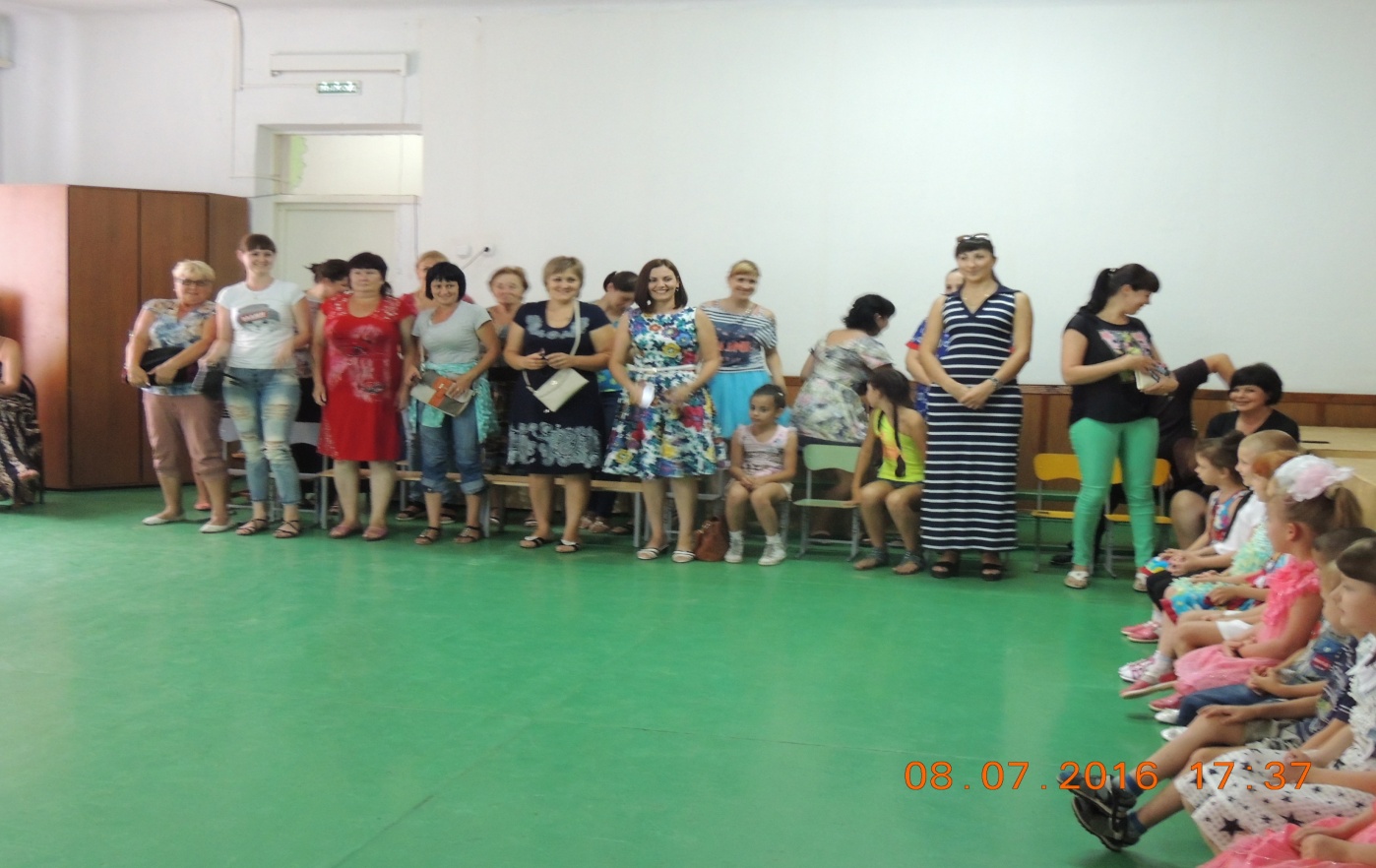 Ведущий: Что такое Семья - понятно всем. Семья – это главное в жизни человека. Это близкие и родные, те, кого мы любим, о ком заботимся, кому желаем добра и счастья.Семья - это дом. Это мир, где одни на всех радости и печали. Семья - это привычки и традиции. Послушайте замечательное стихотворение Стихотворение «О семье»: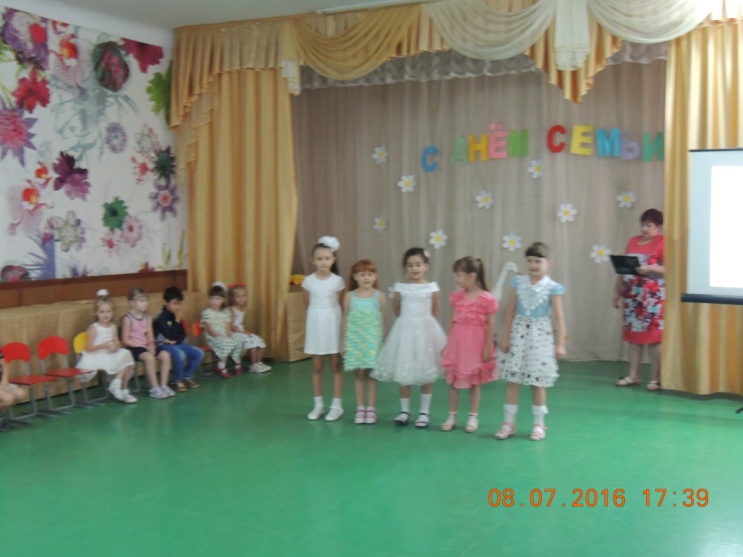 Семья - это мы. Семья - это я.Семья - это папа и мама моя,Семья - это Владик, братишка родной.  Семья - это котик пушистенький мой.Семья - это бабушки две дорогие,Семья - и сестренки мои озорные.Семья - это крестная, тёти и дяди,Семья - это ёлка в красивом наряде.Семья - это праздник за круглым столом,Семья - это счастье, семья - это дом,Где любят и ждут, и не помнят о злом.Ведущий: Прекрасные слова!Приглашаю всех ребят исполнить песню о семье.Песня «Семья».Ведущий: А теперь я предлагаю Вам, ребята, прослушать и отгадать загадки.  1.  Без чего на белом свете Взрослым не прожить и детям?  Кто поддержит вас, друзья?  Ваша дружная …                       семья!  2. Кто милее всех на свете?  Кого любят очень дети?  На вопрос отвечу прямо: — Всех милее наша …              мама!  3.  Он научит гвоздик вбить,  Даст машину поводить И подскажет, как быть смелым,  Сильным, ловким и умелым?  Все вы знаете, ребята, — Это наш любимый …                 папа!  4.  Кто любить не устает,  Для всей семьи пирог печет И вкусные оладушки?  Это наша …                                бабушка!  5.  Он — мужчина, и он сед,  Папе — папа, мне он …             дед!  Ведущий: Молодцы! С загадками все справились! Ведущий:   Дружно за руки возьмемся И друг другу улыбнемся.  Получился круг у нас,  Начинаем игропляс!  Проводится игра «Играй и танцуй». (Под веселую музыку мамы с детьми танцуют) 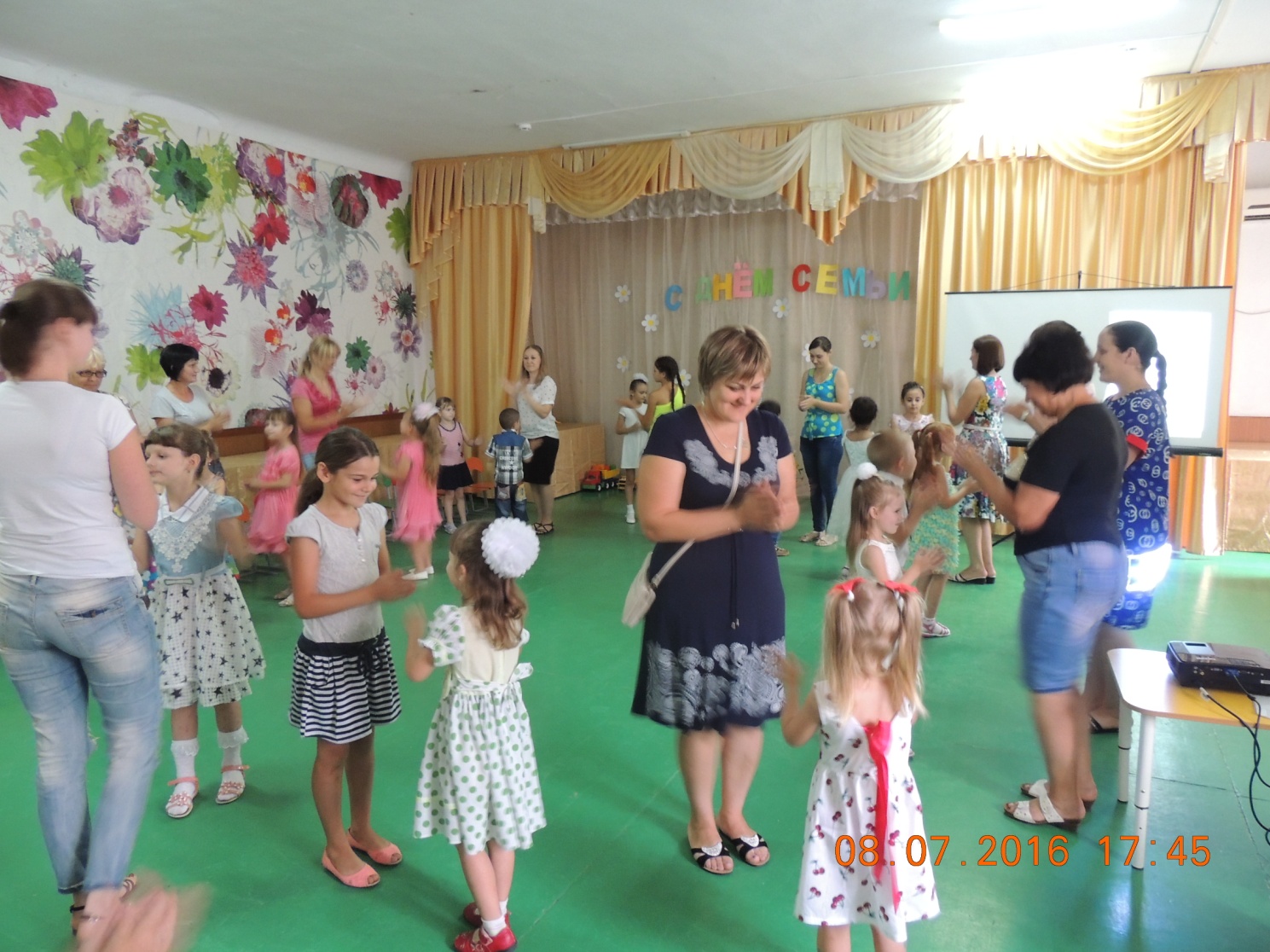 Ведущий: Дети, а скажите мне, в какой русской народной сказке дедушка посадил что-то в землю, а потом вся дружная семья помогла ему этот урожай из земли тащить?Дети: Сказка «Репка»!Ведущий: Правильно отгадали! А вы хотите стать такими же дружными и отзывчивыми, как эта семья? Звучит русская народная мелодия, входит Бабушка - Рассказушка, в руках у нее корзинка с ромашками.  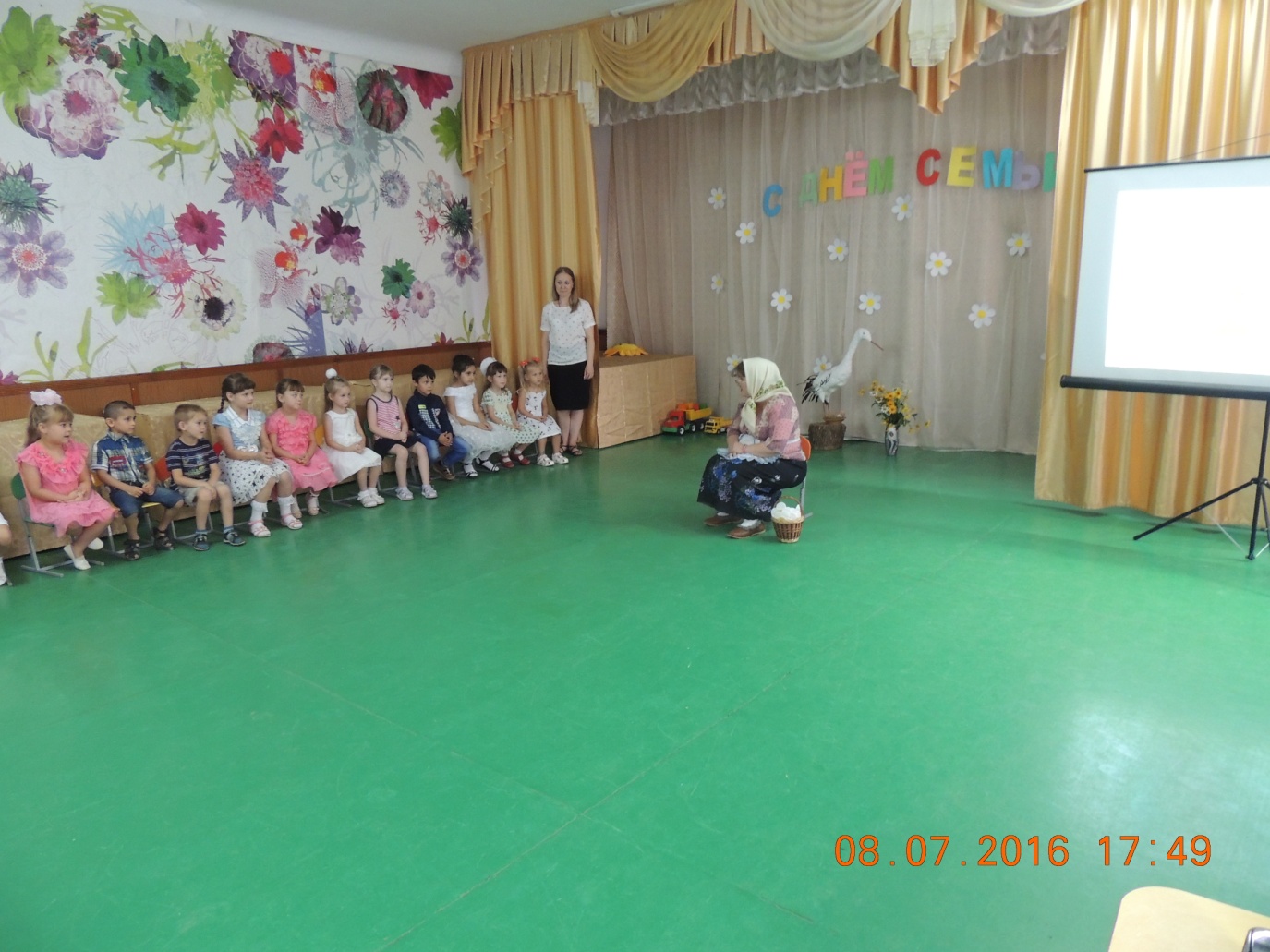 Бабушка - Рассказушка: Здравствуйте, дорогие ребята! Добрый день, уважаемые взрослые! (кланяется.) Поздравляю всех с большим праздником- с Днем семьи!Ведущий: Здравствуйте! Ребята, кто это пришел к нам в гости?Бабушка - Рассказушка: Давайте познакомимся. Я – Бабушка - Рассказушка. А называют меня так, потому что я знаю много интересного и люблю рассказывать обо всем детям.Ведущий: Уважаемая Бабушка - Рассказушка! Вы, наверное, и сегодня поведаете нашим детям и взрослым интересную историю. Присаживайтесь.Бабушка - Рассказушка: С удовольствием! (усаживается) . Я расскажу, почему мы отмечаем День Семьи, Любви и Верности именно сегодня, 8-го июля. Это день памяти православных святых, супругов Петра и Февронии. Они издревле почитаемы в России, как хранители семьи. Петр был человеком благородного происхождения, князем. Влюбился в простую рязанскую девушку Февронию и женился на ней. Жили они счастливо, нежно любили друг друга и умерли в один день. В давние времена 8 июля все, и стар и млад, ходили в церковь. В молитвах люди просили Бога о большой любви, о семье.Ведущий: Спасибо, Бабушка - Рассказушка, за интересный рассказ, а наши дети тоже знают стих про этот праздникДети рассказывают стихи (авт. Г. Черемисова)  1 ребенок:  День Семьи сегодня в мире — Сколько вас в семье, четыре?  Пусть скорее станет десять: Больше шума, гама, песен!  Пусть семья растёт, крепчает,  Никогда не огорчает!  2 ребенок: На Руси есть сказ о том,  Как Феврония с Петром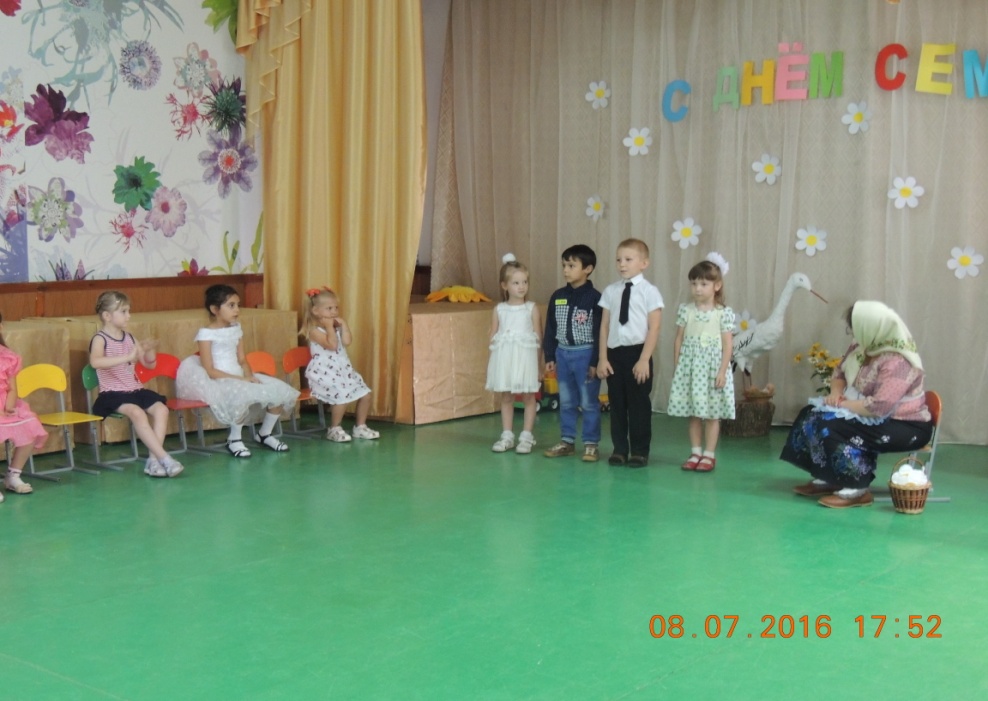  Были парою примерной,  Дружной, любящей и верной.  3 ребенок:  Много бед перенесли,  Но расстаться не смогли,  Верой-правдой брак держали И друг друга уважали!  4 ребенок:  Пролетела та пора,  Нет Февроньи, нет Петра.  Но они — пример семьи,  Честной, искренней любви.  Ведущий: Спасибо, Юные Сказочники, за интересный рассказ.Ведущий: Скажи, пожалуйста, для чего тебе в корзине ромашки?Бабушка - Рассказушка: Ромашка - это самый известный и любимый цветок в России. Белые лепесточки собрались вокруг желтой серединки как дружная семья. Потому в День Семьи, Любви и Верности принято дарить друг другу ромашки. Я дарю такие ромашки каждой группе, Бабушка - Рассказушка вручает воспитателям групп ромашки Ведущий: Спасибо, Бабушка – Рассказушка, за подарок. А мы тебе тоже сюрприз приготовили - стихотворение.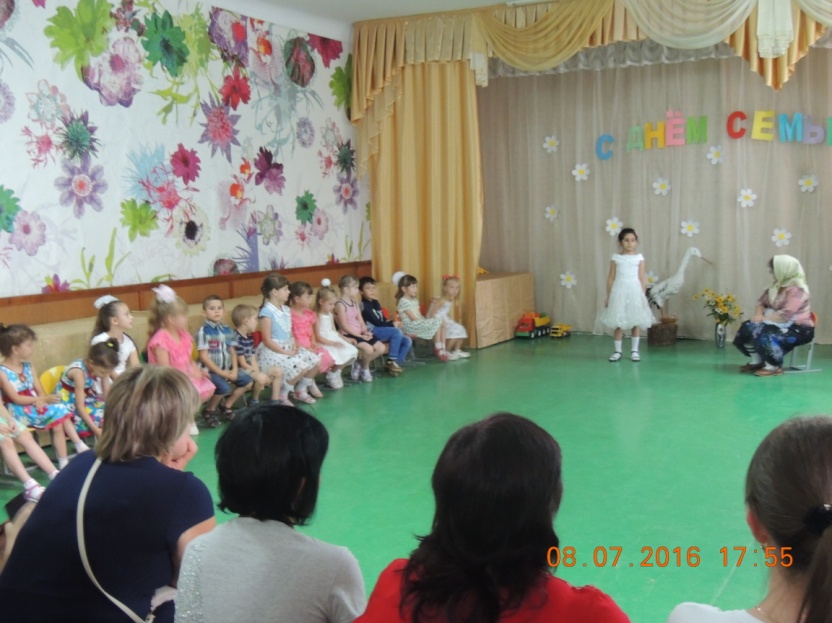 Ребенок: Баю-баю–баюшки -Хорошо у бабушки:Бесконечно тянетсяУ нее вязание,Сладко засыпаетсяПод ее сказания…Баю-баю–баюшки -Засыпаю… сплю…Баю-баю, бабушка,Я тебя люблю!Бабушка - Рассказушка: Спасибо, порадовали вы меня.Ведущий: А сейчас для нашей гостьи прозвучит весёлая песня.Песня «Про рамашку»Ведущий: Пришло время поиграть в веселую игру. Давайте покажем нашей Бабушке, какие у нас дети хорошие помощники. Представьте, что мама пришла с покупками домой, тяжелую сумку поставила в прихожей. Давайте поможем перенести покупки на кухню. Носить надо по одной покупке, чтобы ничего не разбить, не повредить!Эстафета «Принеси мамины покупки».Бабушка - Рассказушка: Замечательные помощники у вас растут! А еще для ребят у меня есть другие задания. В моей корзинке перепутались все клубочки. Помогите разобрать: синие и зеленые в одну корзинку, желтые и красные - в другую.Игра «Собери клубочки» 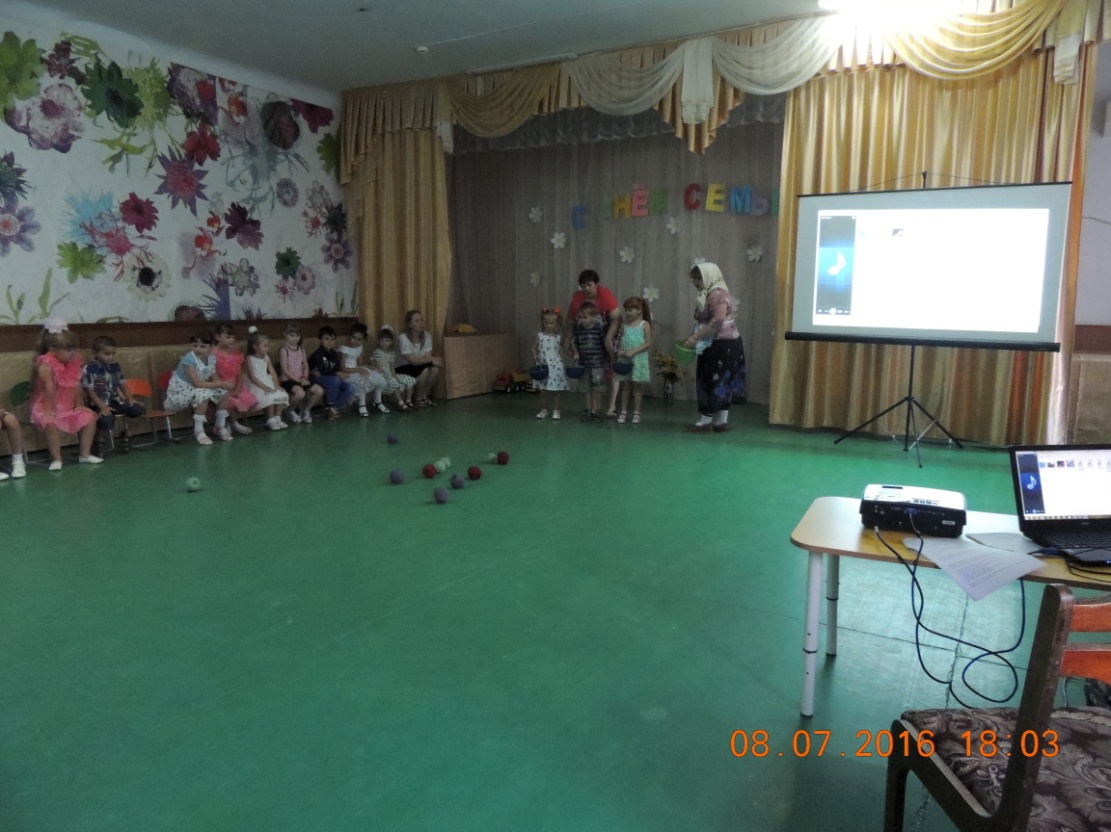 Бабушка - Рассказушка:  Спасибо, ребятки! Помогли бабушке, все клубочки разобрали.Ведущий. А пока ребята вы отдохнёте, поиграем с вашими родителями. А знаете ли вы своих детей? (Дети отрывают лепесток от цветка с заданием для мамы).  1. Как зовут лучшего друга (подругу) вашего сына (дочери)?  2. Любимое блюдо вашего ребёнка?  3. В какие игры больше всего любит играть ваш сын (дочь)?  4. Любимый мультфильм вашего ребёнка?  5. Любимая сказка вашего ребёнка?  6. Чем любит заниматься ваш ребёнок в выходной день?  7. Кто читает вашему ребёнку сказки? Ведущий: Ну а теперь пришла пора помочь папе и дедушке. Отправляемся в гараж. Надо перевезти на дачу стройматериалы.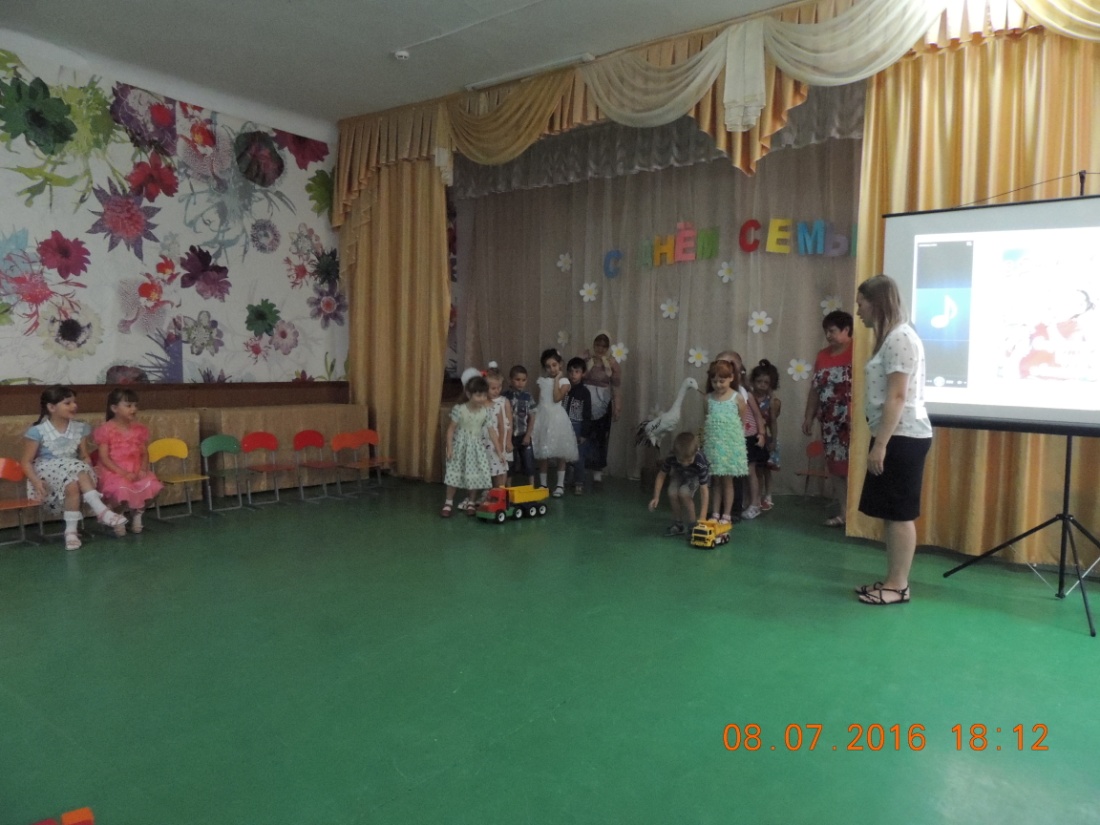 Игра – эстафета «Перевези груз».Бабушка - Рассказушка: Какие шустрые и ловкие тут у нас помощники! Молодцы, детки!Ведущий: В заключение нашего праздника - Дня Семьи, Любви и Верности – для вас станцуют детиТанец «Ромашки любимым».Ведущий: Семья – это счастье, любовь и удача,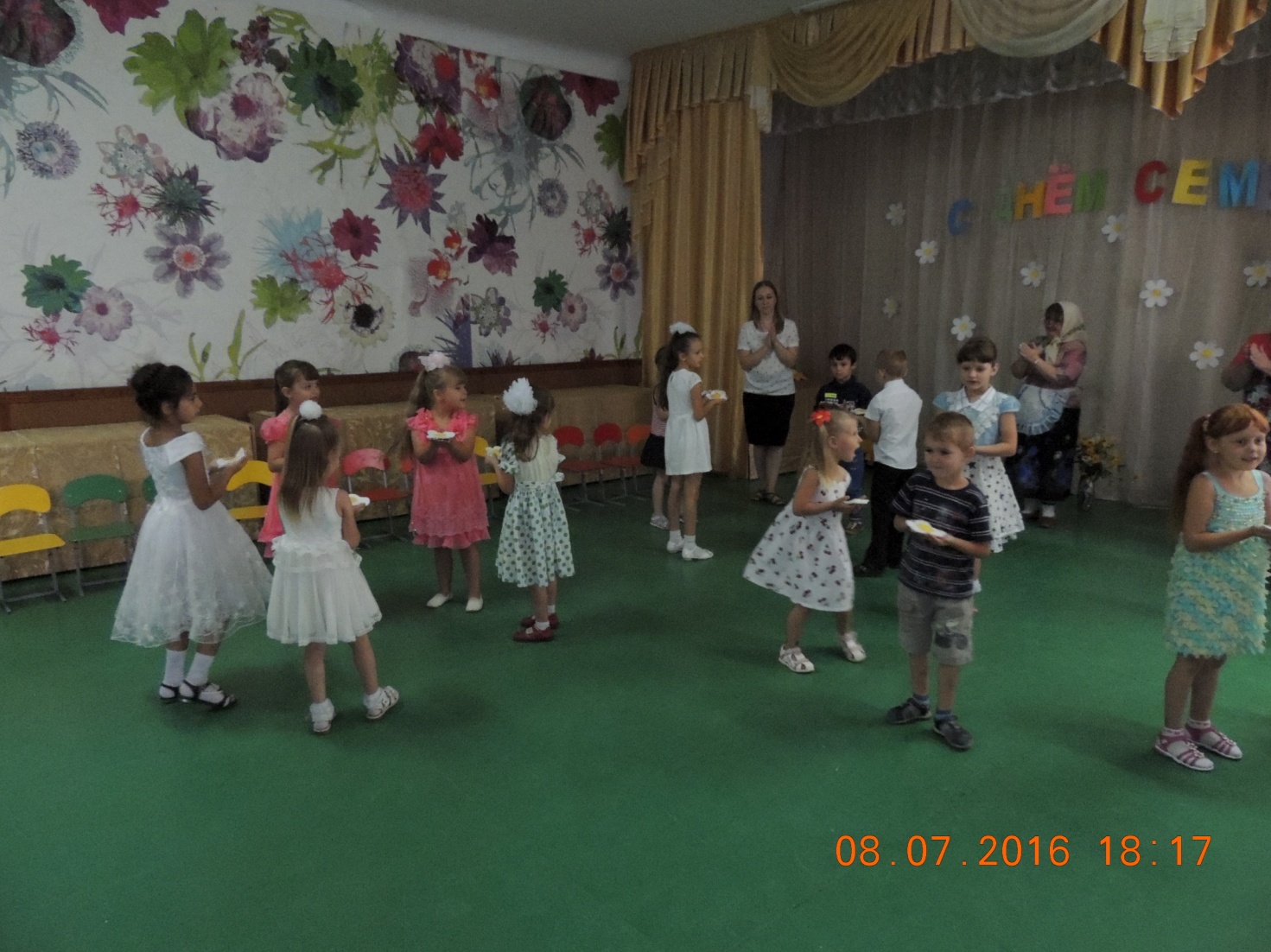 Семья – это летом поездки на дачу.Семья – это праздник, семейные даты,Подарки, покупки, приятные траты.Семья – это труд, друг о друге забота,Семья – это много домашней работы.Семья – это важно! Семья – это сложно!Но счастливо жить одному невозможно!Всегда будьте вместе, любовь берегите,Обиды и ссоры подальше гоните,Хотим, чтоб про вас говорили друзья:Какая хорошая эта семья! С праздником!Бабушка - Рассказушка: Берегите свои семьи, заботьтесь друг о друге, помогайте родным и близким! Будьте здоровы и счастливы! (Уходит) .